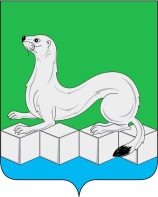 Российская ФедерацияАдминистрацияУсольского муниципального районаИркутской областиПОСТАНОВЛЕНИЕОт  28.02.2022г.                                					        № 102рп. БелореченскийО внесении изменений в муниципальную программу «Развитие системы образования Усольского района» на 2020 - 2025 годы В связи с корректировкой объема бюджетных ассигнований на финансовое обеспечение реализации мероприятий муниципальной программы «Развитие системы образования Усольского района» на 2020-2025 годы, руководствуясь подпунктами 5.4.3., 5.4.6. пункта 5.4. главы 5 Порядка принятия решений о разработке, формировании, утверждении, реализации и оценки эффективности реализации муниципальных программ муниципального района Усольского районного муниципального образования, утвержденного постановлением администрации муниципального района Усольского районного муниципального образования от 21.02.2019г. №229 (в редакции от 31.12.2020г. №939), ст.ст. 6, 22, 46 Устава Усольского муниципального района Иркутской области, администрация Усольского муниципального района Иркутской области ПОСТАНОВЛЯЕТ:1.Внести следующие изменения в муниципальную программу «Развитие системы образования Усольского района» на 2020-2025 годы, утверждённую постановлением администрации Усольского муниципального района Иркутской области от 01.11.2019г. №1104 (в редакции от 10.01.2020г. №5, от 06.04.2020г. №219, от 03.07.2020г. №418, от 15.10.2020г. №758, от 31.12.2020г. №943, от 15.01.2021г. №31, от 01.04.2021г. №199, от 30.06.2021г. №404, от 01.10.2021г. №582, от 01.12.2021г. №690, от   27.12.2021г. №763, от 17.01.2022г. №12):	1.1.в паспорте  муниципальной программы «Развитие системы образования Усольского района» на 2020-2025 годы графу «Объемы финансирования муниципальной программы по источникам и срокам» изложить в следующей редакции:	1.2.абзац второй раздела 6 «Объемы финансирования муниципальной программы по источникам и срокам» изложить в следующей редакции:	«Общий объем финансирования на 2020-2025 годы составляет 5 741 877,37 тыс. руб., в том числе по годам:2020 год – 907 108,33 тыс. рублей2021 год – 1 081 211,79 тыс. рублей2022 год – 980 523,88 тыс. рублей2023 год – 993 272,32 тыс. рублей2024 год – 990 404,72 тыс. рублей2025 год – 789 356,32 тыс. рублейиз них средства федерального бюджета – 281 742,26 тыс. руб., в том числе по годам:2020 год – 23 657,59 тыс. рублей2021 год – 64 192,37  тыс. рублей2022 год – 63 989,40  тыс. рублей2023 год – 64 146,80  тыс. рублей2024 год – 65 756,10  тыс. рублей2025 год – 0,00  тыс. рублей из них средства бюджета Иркутской области – 5 121 983,86 тыс. руб., в том числе по годам:2020 год – 827 194,66 тыс. рублей2021 год – 953 470,82  тыс. рублей2022 год – 861 503,58  тыс. рублей2023 год – 866 748,50  тыс. рублей2024 год – 864 071,80  тыс. рублей2025 год – 748 994,50  тыс. рублей из них средства бюджета Усольского муниципального района Иркутской области – 338 151,25 тыс. руб., в том числе по годам:2020 год – 56 256,08 тыс. рублей2021 год – 63 548,60 тыс. рублей2022 год – 55 030,90 тыс. рублей2023 год – 62 377,02 тыс. рублей2024 год – 60 576,82 тыс. рублей2025 год – 40 361,82 тыс. рублей.»;	1.3.в подпрограмме «Дошкольное, общее и дополнительное образование»: 1.3.1.графу «Объемы финансирования подпрограммы по источникам и срокам» в паспорте подпрограммы изложить в следующей редакции:1.3.2.абзац второй раздела 6 «Объемы финансирования подпрограммы по источникам и срокам» подпрограммы изложить в следующей редакции:«Общий объем финансирования мероприятий подпрограммы на 2020-2025 годы составляет 5 683 359,00 тыс. руб., в том числе по годам:2020 год – 899 720,32 тыс. рублей2021 год – 1 070 682,40 тыс. рублей2022 год – 970 414,14 тыс. рублей2023 год – 983 078,48 тыс. рублей2024 год – 980 210,88 тыс. рублей2025 год – 779 252,77 тыс. рублейиз них средства федерального бюджета – 281 742,26 тыс. руб., в том числе по годам:2020 год – 23 657,59 тыс. рублей2021 год – 64 192,37  тыс. рублей2022 год – 63 989,40  тыс. рублей2023 год – 64 146,80  тыс. рублей2024 год – 65 756,10  тыс. рублей2025 год – 0,00  тыс. рублей из них средства бюджета Иркутской области – 5 110 765,48 тыс. руб., в том числе по годам:2020 год – 825 569,28 тыс. рублей2021 год – 950 542,03 тыс. рублей2022 год – 859 862,98 тыс. рублей2023 год – 865 166,10 тыс. рублей2024 год – 862 489,40 тыс. рублей2025 год – 747 135,70 тыс. рублей из них средства бюджета Усольского муниципального района Иркутской области – 290 851,25 тыс. руб., в том числе по годам:2020 год – 50 493,45 тыс. рублей2021 год – 55 948,00 тыс. рублей2022 год – 46 561,77 тыс. рублей2023 год – 53 765,58 тыс. рублей2024 год – 51 965,38 тыс. рублей2025 год – 32 117,07 тыс. рублей.»;	1.4.приложения № 3,4,5 к муниципальной программе изложить в новой редакции (прилагаются).2.Комитету по экономике и финансам администрации Усольского муниципального района Иркутской области (Касимовская Н.А.) учесть данные изменения при финансировании мероприятий настоящей муниципальной программы.3.Отделу по организационной работе аппарата администрации Усольского муниципального района Иркутской области (Пономарева С.В.) опубликовать настоящее постановление в газете «Официальный вестник Усольского района» и в сетевом издании «Официальный сайт администрации Усольского района» в информационно-телекоммуникационной сети «Интернет» (www.usolie-raion.ru).4.Настоящее постановление вступает в силу после дня его официального опубликования.5.Контроль за исполнением настоящего постановления возложить на первого заместителя мэра района Дубенкову И.М.Мэр Усольского муниципального районаИркутской области							В.И. МатюхаРЕСУРСНОЕ ОБЕСПЕЧЕНИЕ РЕАЛИЗАЦИИ МУНИЦИПАЛЬНОЙ ПРОГРАММЫ ЗА СЧЕТ СРЕДСТВ БЮДЖЕТА УСОЛЬСКОГО МУНИЦИПАЛЬНОГО РАЙОНА ИРКУТСКОЙ ОБЛАСТИ«РАЗВИТИЕ СИСТЕМЫ ОБРАЗОВАНИЯ УСОЛЬСКОГО РАЙОНА» на 2020-2025 годыПРОГНОЗНАЯ (СПРАВОЧНАЯ) ОЦЕНКА РЕСУРСНОГО ОБЕСПЕЧЕНИЯ РЕАЛИЗАЦИИ МУНИЦИПАЛЬНОЙ ПРОГРАММЫ ЗА СЧЕТ ВСЕХ ИСТОЧНИКОВ ФИНАНСИРОВАНИЯ«РАЗВИТИЕ СИСТЕМЫ ОБРАЗОВАНИЯ УСОЛЬСКОГО РАЙОНА» на 2020-2025 годыОБОСНОВАНИЕ ЗАТРАТ ПО МЕРОПРИЯТИЯММУНИЦИПАЛЬНОЙ ПРОГРАММЫ«РАЗВИТИЕ СИСТЕМЫ ОБРАЗОВАНИЯ УСОЛЬСКОГО РАЙОНА»на 2020-2025 годыОбъемы финансирования муниципальной программы по источникам и срокамОбщий объем финансирования на 2020-2025 годы составляет 5 741 877,37 тыс. руб., в том числе по годам:2020 год – 907 108,33 тыс. рублей2021 год – 1 081 211,79 тыс. рублей2022 год – 980 523,88 тыс. рублей2023 год – 993 272,32 тыс. рублей2024 год – 990 404,72 тыс. рублей2025 год – 789 356,32 тыс. рублейиз них средства федерального бюджета – 281 742,26 тыс. руб., в том числе по годам:2020 год – 23 657,59 тыс. рублей2021 год – 64 192,37  тыс. рублей2022 год – 63 989,40  тыс. рублей2023 год – 64 146,80  тыс. рублей2024 год – 65 756,10  тыс. рублей2025 год – 0,00  тыс. рублей из них средства бюджета Иркутской области – 5 121 983,86 тыс. руб., в том числе по годам:2020 год – 827 194,66 тыс. рублей2021 год – 953 470,82  тыс. рублей2022 год – 861 503,58  тыс. рублей2023 год – 866 748,50  тыс. рублей2024 год – 864 071,80  тыс. рублей2025 год – 748 994,50  тыс. рублей из них средства бюджета Усольского муниципального района Иркутской области – 338 151,25 тыс. руб., в том числе по годам:2020 год – 56 256,08 тыс. рублей2021 год – 63 548,60 тыс. рублей2022 год – 55 030,90 тыс. рублей2023 год – 62 377,02 тыс. рублей2024 год – 60 576,82 тыс. рублей2025 год – 40 361,82 тыс. рублейОбъемы финансирования подпрограммы по источникам и срокамОбщий объем финансирования мероприятий подпрограммы на 2020-2025 годы составляет 5 683 359,00 тыс. руб., в том числе по годам:2020 год – 899 720,32 тыс. рублей2021 год – 1 070 682,40 тыс. рублей2022 год – 970 414,14 тыс. рублей2023 год – 983 078,48 тыс. рублей2024 год – 980 210,88 тыс. рублей2025 год – 779 252,77 тыс. рублейиз них средства федерального бюджета – 281 742,26 тыс. руб., в том числе по годам:2020 год – 23 657,59  тыс. рублей2021 год – 64 192,37  тыс. рублей2022 год – 63 989,40  тыс. рублей2023 год – 64 146,80  тыс. рублей2024 год – 65 756,10  тыс. рублей2025 год – 0,00  тыс. рублей из них средства бюджета Иркутской области – 5 110 765,48 тыс. руб., в том числе по годам:2020 год – 825 569,28 тыс. рублей2021 год – 950 542,03 тыс. рублей2022 год – 859 862,98 тыс. рублей2023 год – 865 166,10 тыс. рублей2024 год – 862 489,40 тыс. рублей2025 год – 747 135,70 тыс. рублей из них средства бюджета Усольского муниципального района Иркутской области – 290 851,25 тыс. руб., в том числе по годам:2020 год – 50 493,45 тыс. рублей2021 год – 55 948,00 тыс. рублей2022 год – 46 561,77 тыс. рублей2023 год – 53 765,58 тыс. рублей2024 год – 51 965,38 тыс. рублей2025 год – 32 117,07 тыс. рублейНаименование программы, подпрограммы, основного мероприятия, мероприятияИсполнительРасходы  (тыс. руб.), годыРасходы  (тыс. руб.), годыРасходы  (тыс. руб.), годыРасходы  (тыс. руб.), годыРасходы  (тыс. руб.), годыРасходы  (тыс. руб.), годывсего2020 г.2021 г.2022 г.2023 г.2024 г.2025 г.всегоМуниципальная программа «Развитие системы образования Усольского района»Всего:56 256,0863 548,6055 030,9062 377,0260 576,8240 361,82338 151,25Муниципальная программа «Развитие системы образования Усольского района»Участник 1 МБОУ21 228,8628 564,6517 318,3421 231,9019 812,0012 984,28121 140,05Муниципальная программа «Развитие системы образования Усольского района»Участник 2 МБДОУ13 655,7912 002,2310 179,7612 697,2812 366,9812 038,3472 940,38Муниципальная программа «Развитие системы образования Усольского района»Участник 3 МБУ ДО16 527,0217 380,4821 786,9322 711,9722 661,9711 300,08112 368,45Муниципальная программа «Развитие системы образования Усольского района»Соисполнитель МБУ «ЦРО»4 579,285 284,085 141,975 191,975 191,973 716,0229 105,28Муниципальная программа «Развитие системы образования Усольского района»ответственный исполнитель программы Комитет по образованию Усольского муниципального района Иркутской области265,13317,16603,90543,90543,90323,102 597,091.Подпрограмма 1. Дошкольное, общее и дополнительное образованиеВсего:50 493,4555 948,0046 561,7753 765,5851 965,3832 117,07290 851,251.Подпрограмма 1. Дошкольное, общее и дополнительное образованиеУчастник 1 МБОУ20 480,4827 290,6615 370,3019 241,5617 821,669 796,68110 001,331.Подпрограмма 1. Дошкольное, общее и дополнительное образованиеУчастник 2 МБДОУ13 655,7912 002,2310 158,4612 675,9812 345,6812 003,1472 841,281.Подпрограмма 1. Дошкольное, общее и дополнительное образованиеУчастник 3 МБУ ДО16 124,0516 376,2420 706,6121 581,6521 531,6510 165,15106 485,331.Подпрограмма 1. Дошкольное, общее и дополнительное образованиеСоисполнитель МБУ «ЦРО»7,5020,0017,0017,0017,007,5086,001.Подпрограмма 1. Дошкольное, общее и дополнительное образованиеответственный исполнитель программы Комитет по образованию Усольского муниципального района Иркутской области225,63258,87309,40249,40249,40144,601 437,301.1.Основное мероприятие 1. Государственная политика в сфере образованияВсего:15 839,3619 192,8023 609,3324 590,3324 590,3314 141,38121 963,511.1.Основное мероприятие 1. Государственная политика в сфере образованияУчастник 1 МБОУ2 631,402 587,942 058,922 390,382 390,382 841,9514 900,951.1.Основное мероприятие 1. Государственная политика в сфере образованияУчастник 2 МБДОУ1 772,601 693,821 379,881 614,381 614,381 641,569 716,631.1.Основное мероприятие 1. Государственная политика в сфере образованияУчастник 3 МБУ ДО11 435,3614 911,0420 170,5320 585,5720 585,579 657,8697 345,931.1.1.Мероприятие 1.1.  Доступ дошкольных образовательных учреждений  и учреждений дополнительного образования к сети «Интернет»Всего:543,91708,80802,85722,85722,85427,013 928,281.1.1.Мероприятие 1.1.  Доступ дошкольных образовательных учреждений  и учреждений дополнительного образования к сети «Интернет»Участник 1 МБОУ56,7790,00140,2590,2590,250,00467,521.1.1.Мероприятие 1.1.  Доступ дошкольных образовательных учреждений  и учреждений дополнительного образования к сети «Интернет»Участник 2 МБДОУ417,06494,04526,60501,10501,10381,372 821,281.1.1.Мероприятие 1.1.  Доступ дошкольных образовательных учреждений  и учреждений дополнительного образования к сети «Интернет»Участник 3 МБУ ДО70,08124,76136,00131,50131,5045,64639,481.1.2.Мероприятие 1.2. Лицензирование (госпошлина) и аккредитация (госпошлина) образовательных учрежденийВсего:10,507,5045,0045,0045,0045,00198,001.1.2.Мероприятие 1.2. Лицензирование (госпошлина) и аккредитация (госпошлина) образовательных учрежденийУчастник 1 МБОУ0,007,5028,0028,0028,0028,00119,501.1.2.Мероприятие 1.2. Лицензирование (госпошлина) и аккредитация (госпошлина) образовательных учрежденийУчастник 2 МБДОУ10,500,0015,0015,0015,0015,0070,501.1.2.Мероприятие 1.2. Лицензирование (госпошлина) и аккредитация (госпошлина) образовательных учрежденийУчастник 3 МБУ ДО0,000,002,002,002,002,008,001.1.3.Мероприятие 1.3. Оплата труда, начисление на оплату труда, прочие расходы из местного бюджета  по отрасли образования (оплата налогов, пеней, штрафов, неустоек) Всего:14 654,5015 793,5118 011,4813 484,8813 484,8813 669,3689 098,601.1.3.Мероприятие 1.3. Оплата труда, начисление на оплату труда, прочие расходы из местного бюджета  по отрасли образования (оплата налогов, пеней, штрафов, неустоек) Участник 1 МБОУ2 574,632 490,441 890,672 272,132 272,132 813,9514 313,931.1.3.Мероприятие 1.3. Оплата труда, начисление на оплату труда, прочие расходы из местного бюджета  по отрасли образования (оплата налогов, пеней, штрафов, неустоек) Участник 2 МБДОУ1 345,031 199,78838,281 098,281 098,281 245,196 824,851.1.3.Мероприятие 1.3. Оплата труда, начисление на оплату труда, прочие расходы из местного бюджета  по отрасли образования (оплата налогов, пеней, штрафов, неустоек) Участник 3 МБУ ДО10 734,8412 103,2915 282,5310 114,4710 114,479 610,2267 959,811.1.4.Мероприятие 1.4. Обеспечение функционирования системы персонифицированного финансирования дополнительного образования детейВсего:630,452 682,994 750,0010 337,6010 337,600,0028 738,631.1.4.Мероприятие 1.4. Обеспечение функционирования системы персонифицированного финансирования дополнительного образования детейУчастник 1 МБОУ0,000,000,000,000,000,000,001.1.4.Мероприятие 1.4. Обеспечение функционирования системы персонифицированного финансирования дополнительного образования детейУчастник 2 МБДОУ0,000,000,000,000,000,000,001.1.4.Мероприятие 1.4. Обеспечение функционирования системы персонифицированного финансирования дополнительного образования детейУчастник 3 МБУ ДО630,452 682,994 750,0010 337,6010 337,600,0028 738,631.2.Основное мероприятие 2. Проведение мероприятий по организации здоровьесберегающей деятельности участников образовательного процессаВсего:34 470,6536 460,0022 591,9428 930,7627 130,5617 723,49167 307,411.2.Основное мероприятие 2. Проведение мероприятий по организации здоровьесберегающей деятельности участников образовательного процессаУчастник 1 МБОУ17 765,0824 547,0213 125,2816 721,0815 301,186 833,6394 293,281.2.Основное мероприятие 2. Проведение мероприятий по организации здоровьесберегающей деятельности участников образовательного процессаУчастник 2 МБДОУ11 883,1910 308,418 778,5811 061,6010 731,3010 317,5863 080,651.2.Основное мероприятие 2. Проведение мероприятий по организации здоровьесберегающей деятельности участников образовательного процессаУчастник 3 МБУ ДО4 688,681 465,20536,08996,08946,08507,289 139,411.2.Основное мероприятие 2. Проведение мероприятий по организации здоровьесберегающей деятельности участников образовательного процессаСоисполнитель МБУ «ЦРО»5,005,002,002,002,005,0021,001.2.Основное мероприятие 2. Проведение мероприятий по организации здоровьесберегающей деятельности участников образовательного процессаответственный исполнитель программы Комитет по образованию Усольского муниципального района Иркутской области128,70134,37150,00150,00150,0060,00773,071.2.1.Мероприятие 2.1. Прохождение медосмотра, гигиенической подготовки (аттестация) работниками образовательных учрежденийВсего:6 525,727 063,696 268,846 772,046 772,044 419,9737 822,301.2.1.Мероприятие 2.1. Прохождение медосмотра, гигиенической подготовки (аттестация) работниками образовательных учрежденийУчастник 1 МБОУ3 074,813 779,193 177,523 280,723 280,722 003,0618 596,011.2.1.Мероприятие 2.1. Прохождение медосмотра, гигиенической подготовки (аттестация) работниками образовательных учрежденийУчастник 2 МБДОУ3 218,452 947,502 803,683 203,683 203,682 174,4517 551,441.2.1.Мероприятие 2.1. Прохождение медосмотра, гигиенической подготовки (аттестация) работниками образовательных учрежденийУчастник 3 МБУ ДО232,46337,00287,64287,64287,64242,461 674,841.2.2.Мероприятие 2.2. Проведение районной психолого-медико-педагогической комиссииВсего:133,70139,37152,00152,00152,0065,00794,071.2.2.Мероприятие 2.2. Проведение районной психолого-медико-педагогической комиссииСоисполнитель МБУ «ЦРО»5,005,002,002,002,005,0021,001.2.2.Мероприятие 2.2. Проведение районной психолого-медико-педагогической комиссииответственный исполнитель программы Комитет по образованию Усольского муниципального района Иркутской области128,70134,37150,00150,00150,0060,00773,071.2.3.Мероприятие 2.3. Укрепление материально-технической базы и организация санитарно-бытовых условий  в образовательных организацияхВсего:22 825,8022 391,258 297,4213 185,6412 447,049 652,6188 799,771.2.3.Мероприятие 2.3. Укрепление материально-технической базы и организация санитарно-бытовых условий  в образовательных организацияхУчастник 1 МБОУ11 437,9715 752,314 567,767 212,966 854,663 832,8049 658,461.2.3.Мероприятие 2.3. Укрепление материально-технической базы и организация санитарно-бытовых условий  в образовательных организацияхУчастник 2 МБДОУ6 931,605 510,743 481,225 264,244 933,945 554,9931 676,731.2.3.Мероприятие 2.3. Укрепление материально-технической базы и организация санитарно-бытовых условий  в образовательных организацияхУчастник 3 МБУ ДО4 456,221 128,20248,44708,44658,44264,827 464,571.2.4.Мероприятие 2.4. Присмотр и уход за детьми в образовательных учрежденияхВсего:1 733,131 850,172 493,682 593,682 593,682 588,1313 852,481.2.4.Мероприятие 2.4. Присмотр и уход за детьми в образовательных учрежденияхУчастник 2 МБДОУ1 733,131 850,172 493,682 593,682 593,682 588,1313 852,481.2.5.Мероприятие 2.5. Организация работы по питанию детейВсего:3 252,305 015,535 380,006 227,405 165,80997,7826 038,801.2.5.Мероприятие 2.5. Организация работы по питанию детейУчастник 1 МБОУ3 252,305 015,535 380,006 227,405 165,80997,7826 038,801.3.Основное мероприятие 3. Развитие системы оценки качества образования Усольского районаВсего:183,44295,20360,50244,50244,50252,201 580,341.3.Основное мероприятие 3. Развитие системы оценки качества образования Усольского районаУчастник 1 МБОУ84,00155,70186,10130,10130,10121,10807,101.3.Основное мероприятие 3. Развитие системы оценки качества образования Усольского районаУчастник 2 МБДОУ0,000,000,000,000,0044,0044,001.3.Основное мероприятие 3. Развитие системы оценки качества образования Усольского районаУчастник 3 МБУ ДО0,001.3.Основное мероприятие 3. Развитие системы оценки качества образования Усольского районаСоисполнитель МБУ «ЦРО»2,5015,0015,0015,0015,002,5065,001.3.Основное мероприятие 3. Развитие системы оценки качества образования Усольского районаответственный исполнитель программы Комитет по образованию Усольского муниципального района Иркутской области96,94124,50159,4099,4099,4084,60664,241.3.1.Мероприятие 3.1. Организация и проведение уровня диагностики учебных достижений обучающихся на муниципальном уровнеВсего:2,5015,0015,0015,0015,002,5065,001.3.1.Мероприятие 3.1. Организация и проведение уровня диагностики учебных достижений обучающихся на муниципальном уровнеСоисполнитель МБУ «ЦРО»2,5015,0015,0015,0015,002,5065,001.3.2.Мероприятие 3.2. Обеспечение проведения государственной итоговой аттестации по образовательным программам основного общего и среднего общего образованияВсего:142,54248,70310,50194,50194,50185,701 276,441.3.2.Мероприятие 3.2. Обеспечение проведения государственной итоговой аттестации по образовательным программам основного общего и среднего общего образованияУчастник 1 МБОУ84,00155,70186,10130,10130,10101,10787,101.3.2.Мероприятие 3.2. Обеспечение проведения государственной итоговой аттестации по образовательным программам основного общего и среднего общего образованияответственный исполнитель программы Комитет по образованию Усольского муниципального района Иркутской области58,5493,00124,4064,4064,4084,60489,341.3.3.Мероприятие 3.3. Независимая оценка качества условий осуществления образовательной деятельности организациями, осуществляющими образовательную деятельностьВсего:38,4031,5035,0035,0035,0064,00238,901.3.3.Мероприятие 3.3. Независимая оценка качества условий осуществления образовательной деятельности организациями, осуществляющими образовательную деятельностьУчастник 1 МБОУ0,000,000,000,000,0020,0020,001.3.3.Мероприятие 3.3. Независимая оценка качества условий осуществления образовательной деятельности организациями, осуществляющими образовательную деятельностьУчастник 2 МБДОУ0,000,000,000,000,0044,0044,001.3.3.Мероприятие 3.3. Независимая оценка качества условий осуществления образовательной деятельности организациями, осуществляющими образовательную деятельностьответственный исполнитель программы Комитет по образованию Усольского муниципального района Иркутской области38,4031,5035,0035,0035,000,00174,902.Подпрограмма 2. Развитие кадрового потенциалаВсего:4 505,635 223,575 223,375 273,375 273,373 751,6729 250,972.Подпрограмма 2. Развитие кадрового потенциалаУчастник 1 МБОУ0,000,000,000,000,0018,0018,002.Подпрограмма 2. Развитие кадрового потенциалаУчастник 2 МБДОУ0,000,000,000,000,0018,0018,002.Подпрограмма 2. Развитие кадрового потенциалаУчастник 3 МБУ ДО2,300,002,002,002,002,3010,602.Подпрограмма 2. Развитие кадрового потенциалаСоисполнитель МБУ «ЦРО»4 503,335 211,575 046,075 096,075 096,073 640,0728 593,172.Подпрограмма 2. Развитие кадрового потенциалаответственный исполнитель программы Комитет по образованию Усольского муниципального района Иркутской области0,0012,00175,30175,30175,3073,30611,202.1.Основное мероприятие 1. Проведение мероприятий, направленных на развитие кадрового потенциала системы образования Усольского районаВсего:4 505,635 223,575 223,375 273,375 273,373 751,6729 250,972.1.Основное мероприятие 1. Проведение мероприятий, направленных на развитие кадрового потенциала системы образования Усольского районаУчастник 1 МБОУ0,000,000,000,000,0018,0018,002.1.Основное мероприятие 1. Проведение мероприятий, направленных на развитие кадрового потенциала системы образования Усольского районаУчастник 2 МБДОУ0,000,000,000,000,0018,0018,002.1.Основное мероприятие 1. Проведение мероприятий, направленных на развитие кадрового потенциала системы образования Усольского районаУчастник 3 МБУ ДО2,300,002,002,002,002,3010,602.1.Основное мероприятие 1. Проведение мероприятий, направленных на развитие кадрового потенциала системы образования Усольского районаСоисполнитель МБУ «ЦРО»4 503,335 211,575 046,075 096,075 096,073 640,0728 593,172.1.Основное мероприятие 1. Проведение мероприятий, направленных на развитие кадрового потенциала системы образования Усольского районаответственный исполнитель программы Комитет по образованию Усольского муниципального района Иркутской области0,0012,00175,30175,30175,3073,30611,202.1.1.Мероприятие 1.1. Расходы на обеспечение деятельности МБУ «ЦРО» Всего:4 367,875 056,074 939,614 989,614 989,613 537,6127 880,372.1.1.Мероприятие 1.1. Расходы на обеспечение деятельности МБУ «ЦРО» Соисполнитель МБУ «ЦРО»4 367,875 056,074 939,614 989,614 989,613 537,6127 880,372.1.2.Мероприятие 1.2. Проведение и участие педагогических и руководящих работников системы образования в конференциях, форумах, фестивалях, семинарах, совещаниях и т.п. Всего:59,5093,50109,50109,50109,5057,50539,002.1.2.Мероприятие 1.2. Проведение и участие педагогических и руководящих работников системы образования в конференциях, форумах, фестивалях, семинарах, совещаниях и т.п. Участник 1 МБОУ0,000,000,000,000,0018,0018,002.1.2.Мероприятие 1.2. Проведение и участие педагогических и руководящих работников системы образования в конференциях, форумах, фестивалях, семинарах, совещаниях и т.п. Участник 2 МБДОУ0,000,000,000,000,0018,0018,002.1.2.Мероприятие 1.2. Проведение и участие педагогических и руководящих работников системы образования в конференциях, форумах, фестивалях, семинарах, совещаниях и т.п. Соисполнитель МБУ «ЦРО»59,5093,5025,5025,5025,5021,50251,002.1.2.Мероприятие 1.2. Проведение и участие педагогических и руководящих работников системы образования в конференциях, форумах, фестивалях, семинарах, совещаниях и т.п. ответственный исполнитель программы Комитет по образованию Усольского муниципального района Иркутской области84,0084,0084,00252,002.1.3.Мероприятие 1.3. Проведение и участие педагогических работников в конкурсах профессионального мастерстваВсего:78,2662,00156,26156,26156,26156,56765,602.1.3.Мероприятие 1.3. Проведение и участие педагогических работников в конкурсах профессионального мастерстваУчастник 3 МБУ ДО2,300,002,002,002,002,3010,602.1.3.Мероприятие 1.3. Проведение и участие педагогических работников в конкурсах профессионального мастерстваСоисполнитель МБУ «ЦРО»75,9662,0080,9680,9680,9680,96461,802.1.3.Мероприятие 1.3. Проведение и участие педагогических работников в конкурсах профессионального мастерстваответственный исполнитель программы Комитет по образованию Усольского муниципального района Иркутской области0,000,0073,3073,3073,3073,30293,202.1.4.Мероприятие 1.4. Оказание мер социальной поддержки, предоставляемой студентам в период обученияВсего:0,0012,0018,0018,0018,000,0066,002.1.4.Мероприятие 1.4. Оказание мер социальной поддержки, предоставляемой студентам в период обученияСоисполнитель МБУ «ЦРО»0,000,000,000,000,000,000,002.1.4.Мероприятие 1.4. Оказание мер социальной поддержки, предоставляемой студентам в период обученияответственный исполнитель программы Комитет по образованию Усольского муниципального района Иркутской области0,0012,0018,0018,0018,000,0066,003.Подпрограмма 3. Развитие системы выявления и поддержки способностей и талантов у детей и подростков Всего:365,43603,75736,30756,30756,30743,153 961,233.Подпрограмма 3. Развитие системы выявления и поддержки способностей и талантов у детей и подростков Участник 1 МБОУ173,28354,70425,50445,50445,50483,502 327,983.Подпрограмма 3. Развитие системы выявления и поддержки способностей и талантов у детей и подростков Участник 2 МБДОУ0,000,0021,3021,3021,3017,2081,103.Подпрограмма 3. Развитие системы выявления и поддержки способностей и талантов у детей и подростков Участник 3 МБУ ДО84,20150,2591,4091,4091,4068,80577,453.Подпрограмма 3. Развитие системы выявления и поддержки способностей и талантов у детей и подростков Соисполнитель МБУ «ЦРО»68,4552,5178,9078,9078,9068,45426,113.Подпрограмма 3. Развитие системы выявления и поддержки способностей и талантов у детей и подростков ответственный исполнитель программы Комитет по образованию Усольского муниципального района Иркутской области39,5046,29119,20119,20119,20105,20548,593.1.Основное мероприятие 1. Проведение и участие детей и подростков в научно-практических конференциях, олимпиадах, фестивалях, выставках, конкурсах, турнирах, соревнованиях и т.п. в интеллектуальной, научно-технической, художественно-творческой, спортивной деятельностиВсего:145,55300,78404,10424,10424,10459,652 158,283.1.Основное мероприятие 1. Проведение и участие детей и подростков в научно-практических конференциях, олимпиадах, фестивалях, выставках, конкурсах, турнирах, соревнованиях и т.п. в интеллектуальной, научно-технической, художественно-творческой, спортивной деятельностиУчастник 1 МБОУ0,0056,73177,00197,00197,00280,00907,733.1.Основное мероприятие 1. Проведение и участие детей и подростков в научно-практических конференциях, олимпиадах, фестивалях, выставках, конкурсах, турнирах, соревнованиях и т.п. в интеллектуальной, научно-технической, художественно-творческой, спортивной деятельностиУчастник 2 МБДОУ0,003.1.Основное мероприятие 1. Проведение и участие детей и подростков в научно-практических конференциях, олимпиадах, фестивалях, выставках, конкурсах, турнирах, соревнованиях и т.п. в интеллектуальной, научно-технической, художественно-творческой, спортивной деятельностиУчастник 3 МБУ ДО65,30150,2581,4081,4081,4053,40513,153.1.Основное мероприятие 1. Проведение и участие детей и подростков в научно-практических конференциях, олимпиадах, фестивалях, выставках, конкурсах, турнирах, соревнованиях и т.п. в интеллектуальной, научно-технической, художественно-творческой, спортивной деятельностиСоисполнитель МБУ «ЦРО»63,4552,5178,9078,9078,9063,45416,113.1.Основное мероприятие 1. Проведение и участие детей и подростков в научно-практических конференциях, олимпиадах, фестивалях, выставках, конкурсах, турнирах, соревнованиях и т.п. в интеллектуальной, научно-технической, художественно-творческой, спортивной деятельностиответственный исполнитель программы Комитет по образованию Усольского муниципального района Иркутской области16,8041,2966,8066,8066,8062,80321,293.1.1.Мероприятие 1.1. Организация и проведение муниципального этапа всероссийской олимпиады школьников, районной олимпиады Всего:8,5521,859,009,009,008,5565,953.1.1.Мероприятие 1.1. Организация и проведение муниципального этапа всероссийской олимпиады школьников, районной олимпиады Соисполнитель МБУ «ЦРО»8,5521,859,009,009,008,5565,953.1.2.Мероприятие 1.2. Проведение и участие в научно-практических конференциях, конкурсах, олимпиадах и иных мероприятиях в интеллектуальной и научно-технической деятельностиВсего:120,10123,96139,10139,10139,10120,10781,463.1.2.Мероприятие 1.2. Проведение и участие в научно-практических конференциях, конкурсах, олимпиадах и иных мероприятиях в интеллектуальной и научно-технической деятельностиУчастник 3 МБУ ДО53,4063,3053,4053,4053,4053,40330,303.1.2.Мероприятие 1.2. Проведение и участие в научно-практических конференциях, конкурсах, олимпиадах и иных мероприятиях в интеллектуальной и научно-технической деятельностиСоисполнитель МБУ «ЦРО»54,9030,6669,9069,9069,9054,90350,163.1.2.Мероприятие 1.2. Проведение и участие в научно-практических конференциях, конкурсах, олимпиадах и иных мероприятиях в интеллектуальной и научно-технической деятельностиответственный исполнитель программы Комитет по образованию Усольского муниципального района Иркутской области11,8030,0015,8015,8015,8011,80101,003.1.3.Мероприятие 1.3. Проведение  и участие в организационно-массовых и спортивных мероприятияхВсего:16,90154,97256,00276,00276,00331,001 310,873.1.3.Мероприятие 1.3. Проведение  и участие в организационно-массовых и спортивных мероприятияхУчастник 1 МБОУ0,0056,73177,00197,00197,00280,00907,733.1.3.Мероприятие 1.3. Проведение  и участие в организационно-массовых и спортивных мероприятияхУчастник 3 МБУ ДО11,9086,9528,0028,0028,000,00182,853.1.3.Мероприятие 1.3. Проведение  и участие в организационно-массовых и спортивных мероприятияхответственный исполнитель программы Комитет по образованию Усольского муниципального района Иркутской области5,0011,2951,0051,0051,0051,00220,293.2.Основное мероприятие 2. Выявление и развитие уровня профессионального мастерства детей и подростков в рамках участия в мероприятиях по стандартам JuniorSkills, WorldSkills «Молодые профессионалы»  Всего:192,18297,97279,80279,80279,80236,101 565,653.2.Основное мероприятие 2. Выявление и развитие уровня профессионального мастерства детей и подростков в рамках участия в мероприятиях по стандартам JuniorSkills, WorldSkills «Молодые профессионалы»  Участник 1 МБОУ173,28297,97248,50248,50248,50203,501 420,253.2.Основное мероприятие 2. Выявление и развитие уровня профессионального мастерства детей и подростков в рамках участия в мероприятиях по стандартам JuniorSkills, WorldSkills «Молодые профессионалы»  Участник 2 МБДОУ0,000,0021,3021,3021,3017,2081,103.2.Основное мероприятие 2. Выявление и развитие уровня профессионального мастерства детей и подростков в рамках участия в мероприятиях по стандартам JuniorSkills, WorldSkills «Молодые профессионалы»  Участник 3 МБУ ДО18,900,0010,0010,0010,0015,4064,303.2.1.Мероприятие 2.1. Участие в соревнованиях, чемпионатах профессионального мастерства среди обучающихся образовательных организаций по стандартам JuniorSkills, WorldSkills «Молодые профессионалы» Всего:145,18183,87217,70217,70217,70153,901 136,053.2.1.Мероприятие 2.1. Участие в соревнованиях, чемпионатах профессионального мастерства среди обучающихся образовательных организаций по стандартам JuniorSkills, WorldSkills «Молодые профессионалы» Участник 1 МБОУ126,28183,87207,70207,70207,70148,501 081,753.2.1.Мероприятие 2.1. Участие в соревнованиях, чемпионатах профессионального мастерства среди обучающихся образовательных организаций по стандартам JuniorSkills, WorldSkills «Молодые профессионалы» Участник 3 МБУ ДО18,900,0010,0010,0010,005,4054,303.2.2.Мероприятие 2.2. Участие педагогических работников в стажировках, семинарах и иных мероприятиях по подготовке обучающихся к участию в соревнованиях, чемпионатах по стандартам JuniorSkills, WorldSkills «Молодые профессионалы»Всего:47,00114,1062,1062,1062,1082,20429,603.2.2.Мероприятие 2.2. Участие педагогических работников в стажировках, семинарах и иных мероприятиях по подготовке обучающихся к участию в соревнованиях, чемпионатах по стандартам JuniorSkills, WorldSkills «Молодые профессионалы»Участник 1 МБОУ47,00114,1040,8040,8040,8055,00338,503.2.2.Мероприятие 2.2. Участие педагогических работников в стажировках, семинарах и иных мероприятиях по подготовке обучающихся к участию в соревнованиях, чемпионатах по стандартам JuniorSkills, WorldSkills «Молодые профессионалы»Участник 2 МБДОУ0,000,0021,3021,3021,3017,2081,103.2.2.Мероприятие 2.2. Участие педагогических работников в стажировках, семинарах и иных мероприятиях по подготовке обучающихся к участию в соревнованиях, чемпионатах по стандартам JuniorSkills, WorldSkills «Молодые профессионалы»Участник 3 МБУ ДО0,000,000,000,000,0010,0010,003.3.Основное мероприятие 3. Поощрение детей и подростков за достижение высоких результатов в интеллектуальной, научно-технической, художественно-творческой, спортивной деятельностиВсего:27,705,0052,4052,4052,4047,40237,303.3.Основное мероприятие 3. Поощрение детей и подростков за достижение высоких результатов в интеллектуальной, научно-технической, художественно-творческой, спортивной деятельностиСоисполнитель МБУ «ЦРО»5,000,000,000,000,005,0010,003.3.Основное мероприятие 3. Поощрение детей и подростков за достижение высоких результатов в интеллектуальной, научно-технической, художественно-творческой, спортивной деятельностиответственный исполнитель программы Комитет по образованию Усольского муниципального района Иркутской области22,705,0052,4052,4052,4042,40227,303.3.1.Мероприятие 3.1. Награждение учащихся-победителей и призеров научно-практических конференций, олимпиад, конкурсов, фестивалей, турниров, соревнований и т.п.Всего:5,005,0010,0010,0010,005,0045,003.3.1.Мероприятие 3.1. Награждение учащихся-победителей и призеров научно-практических конференций, олимпиад, конкурсов, фестивалей, турниров, соревнований и т.п.ответственный исполнитель программы Комитет по образованию Усольского муниципального района Иркутской области5,0010,0010,0010,0035,003.3.1.Мероприятие 3.1. Награждение учащихся-победителей и призеров научно-практических конференций, олимпиад, конкурсов, фестивалей, турниров, соревнований и т.п.Соисполнитель МБУ «ЦРО»5,000,000,000,000,005,0010,003.3.2.Мероприятие 3.2. Организация и проведение Районного Дня выпускникаВсего:22,700,0042,4042,4042,4042,40192,303.3.2.Мероприятие 3.2. Организация и проведение Районного Дня выпускникаответственный исполнитель программы Комитет по образованию Усольского муниципального района Иркутской области22,700,0042,4042,4042,4042,40192,304.Подпрограмма 4. Организация и обеспечение отдыха, оздоровления и занятости детей и подростковВсего:891,571 773,282 509,472 581,772 581,773 749,9414 087,804.Подпрограмма 4. Организация и обеспечение отдыха, оздоровления и занятости детей и подростковУчастник 1 МБОУ575,10919,291 522,551 544,851 544,852 686,108 792,734.Подпрограмма 4. Организация и обеспечение отдыха, оздоровления и занятости детей и подростковУчастник 3 МБУ ДО316,47853,99986,921 036,921 036,921 063,845 295,074.1.Основное мероприятие 1. Организация подготовки и проведения детских оздоровительных лагерей Усольского района любых форм пребыванияВсего:328,401 528,752 066,272 138,572 138,573 506,4411 706,994.1.Основное мероприятие 1. Организация подготовки и проведения детских оздоровительных лагерей Усольского района любых форм пребыванияУчастник 1 МБОУ11,93674,761 079,351 101,651 101,652 442,606 411,934.1.Основное мероприятие 1. Организация подготовки и проведения детских оздоровительных лагерей Усольского района любых форм пребыванияУчастник 3 МБУ ДО316,47853,99986,921 036,921 036,921 063,845 295,074.1.1.Мероприятие 1.1. Подготовка образовательных учреждений к работе лагерей дневного пребывания Всего:4,79635,18814,55806,85806,852 202,155 270,364.1.1.Мероприятие 1.1. Подготовка образовательных учреждений к работе лагерей дневного пребывания Участник 1 МБОУ4,79635,18814,55806,85806,852 202,155 270,364.1.2.Мероприятие 1.2. Организация подготовки и проведения детского оздоровительного палаточного лагеря «Спортландия»Всего:316,47853,99986,921 036,921 036,921 063,845 295,074.1.2.Мероприятие 1.2. Организация подготовки и проведения детского оздоровительного палаточного лагеря «Спортландия»Участник 3 МБУ ДО316,47853,99986,921 036,921 036,921 063,845 295,074.1.3.Мероприятие 1.3. Организация подготовки и проведения детского оздоровительного лагеря «Эврика»Всего:7,1439,58149,35179,35179,35125,00679,774.1.3.Мероприятие 1.3. Организация подготовки и проведения детского оздоровительного лагеря «Эврика»Участник 1 МБОУ7,1439,58149,35179,35179,35125,00679,774.1.4.Мероприятие 1.4. Организация подготовки проведения районной творческой экспедиции учащихся ДШИ на базе ДОЛ «Эврика»Всего:0,000,00115,45115,45115,45115,45461,804.1.4.Мероприятие 1.4. Организация подготовки проведения районной творческой экспедиции учащихся ДШИ на базе ДОЛ «Эврика»Участник 1 МБОУ0,000,00115,45115,45115,45115,45461,804.2.Основное мероприятие 2. Трудоустройство несовершеннолетних, находящихся в трудной жизненной ситуацииВсего:563,17244,53443,20443,20443,20243,502 380,804.2.Основное мероприятие 2. Трудоустройство несовершеннолетних, находящихся в трудной жизненной ситуацииУчастник 1 МБОУ563,17244,53443,20443,20443,20243,502 380,804.2.1.Мероприятие 2.1. Организация временного трудоустройства несовершеннолетних, находящихся в трудной жизненной ситуацииВсего:563,17244,53443,20443,20443,20243,502 380,804.2.1.Мероприятие 2.1. Организация временного трудоустройства несовершеннолетних, находящихся в трудной жизненной ситуацииУчастник 1 МБОУ563,17244,53443,20443,20443,20243,502 380,80№ ппНаименование муниципальной программы, подпрограммы, основного мероприятия, мероприятияИсточник финансированияРасходы  (тыс. руб.), годыРасходы  (тыс. руб.), годыРасходы  (тыс. руб.), годыРасходы  (тыс. руб.), годыРасходы  (тыс. руб.), годыРасходы  (тыс. руб.), годыРасходы  (тыс. руб.), годыРасходы  (тыс. руб.), годы№ ппНаименование муниципальной программы, подпрограммы, основного мероприятия, мероприятияИсточник финансирования2020 г.2021 г.2022 г.2023 г.2024 г.2025 г.всегоМеханизм привлечения средств1234567891011Муниципальная программа «Развитие системы образования Усольского района»всего:907 108,331 081 211,79980 523,88993 272,32990 404,72789 356,325 741 877,37Муниципальная программа «Развитие системы образования Усольского района»федеральный бюджет23 657,5964 192,3763 989,4064 146,8065 756,100,00281 742,26Муниципальная программа «Развитие системы образования Усольского района»областной бюджет827 194,66953 470,82861 503,58866 748,50864 071,80748 994,505 121 983,86Муниципальная программа «Развитие системы образования Усольского района»местный бюджет 56 256,0863 548,6055 030,9062 377,0260 576,8240 361,82338 151,251.Подпрограмма 1. Дошкольное, общее и дополнительное образованиевсего:899 720,321 070 682,40970 414,14983 078,48980 210,88779 252,775 683 359,001.Подпрограмма 1. Дошкольное, общее и дополнительное образованиефедеральный бюджет23 657,5964 192,3763 989,4064 146,8065 756,100,00281 742,261.Подпрограмма 1. Дошкольное, общее и дополнительное образованиеобластной бюджет825 569,28950 542,03859 862,98865 166,10862 489,40747 135,705 110 765,481.Подпрограмма 1. Дошкольное, общее и дополнительное образованиеместный бюджет 50 493,4555 948,0046 561,7753 765,5851 965,3832 117,07290 851,251.1.Основное мероприятие 1. Государственная политика в сфере образованиявсего:818 594,43970 138,40877 071,63887 262,73885 717,53730 708,585 169 493,281.1.Основное мероприятие 1. Государственная политика в сфере образованияфедеральный бюджет12 382,0037 246,1038 210,0038 210,0039 080,000,00165 128,101.1.Основное мероприятие 1. Государственная политика в сфере образованияобластной бюджет790 373,07913 699,50815 252,30824 462,40822 047,20716 567,204 882 401,671.1.Основное мероприятие 1. Государственная политика в сфере образованияместный бюджет 15 839,3619 192,8023 609,3324 590,3324 590,3314 141,38121 963,511.1.1.Мероприятие 1.1.  Доступ дошкольных образовательных учреждений  и учреждений дополнительного образования к сети «Интернет»всего:543,91708,80802,85722,85722,85427,013 928,281.1.1.Мероприятие 1.1.  Доступ дошкольных образовательных учреждений  и учреждений дополнительного образования к сети «Интернет»местный бюджет 543,91708,80802,85722,85722,85427,013 928,281.1.2.Мероприятие 1.2. Лицензирование (госпошлина) и аккредитация (госпошлина) образовательных учрежденийвсего:10,507,5045,0045,0045,0045,00198,001.1.2.Мероприятие 1.2. Лицензирование (госпошлина) и аккредитация (госпошлина) образовательных учрежденийместный бюджет 10,507,5045,0045,0045,0045,00198,001.1.3.Мероприятие 1.3. Оплата труда, начисление на оплату труда, прочие расходы из местного бюджета  по отрасли образования (оплата налогов, пеней, штрафов, неустоек) всего:817 409,57966 739,11871 473,78876 157,28874 612,08730 236,565 136 628,37Средства субъекта Российской Федерации (субвенция)  1.1.3.Мероприятие 1.3. Оплата труда, начисление на оплату труда, прочие расходы из местного бюджета  по отрасли образования (оплата налогов, пеней, штрафов, неустоек) федеральный бюджет12 382,0037 246,1038 210,0038 210,0039 080,000,00165 128,10Средства субъекта Российской Федерации (субвенция)  1.1.3.Мероприятие 1.3. Оплата труда, начисление на оплату труда, прочие расходы из местного бюджета  по отрасли образования (оплата налогов, пеней, штрафов, неустоек) областной бюджет790 373,07913 699,50815 252,30824 462,40822 047,20716 567,204 882 401,67Средства субъекта Российской Федерации (субвенция)  1.1.3.Мероприятие 1.3. Оплата труда, начисление на оплату труда, прочие расходы из местного бюджета  по отрасли образования (оплата налогов, пеней, штрафов, неустоек) местный бюджет 14 654,5015 793,5118 011,4813 484,8813 484,8813 669,3689 098,60Средства субъекта Российской Федерации (субвенция)  1.1.4.Мероприятие 1.4. Обеспечение функционирования системы персонифицированного финансирования дополнительного образования детейвсего:630,452 682,994 750,0010 337,6010 337,600,0028 738,631.1.4.Мероприятие 1.4. Обеспечение функционирования системы персонифицированного финансирования дополнительного образования детейобластной бюджет0,000,000,000,000,000,000,001.1.4.Мероприятие 1.4. Обеспечение функционирования системы персонифицированного финансирования дополнительного образования детейместный бюджет 630,452 682,994 750,0010 337,6010 337,600,0028 738,631.2.Основное мероприятие 2. Проведение мероприятий по организации здоровьесберегающей деятельности участников образовательного процессавсего:80 942,45100 248,8092 982,0295 571,2694 248,8648 291,99512 285,391.2.Основное мероприятие 2. Проведение мероприятий по организации здоровьесберегающей деятельности участников образовательного процессафедеральный бюджет11 275,5926 946,2725 779,4025 936,8026 676,100,00116 614,161.2.Основное мероприятие 2. Проведение мероприятий по организации здоровьесберегающей деятельности участников образовательного процессаобластной бюджет35 196,2136 842,5344 610,6840 703,7040 442,2030 568,50228 363,811.2.Основное мероприятие 2. Проведение мероприятий по организации здоровьесберегающей деятельности участников образовательного процессаместный бюджет 34 470,6536 460,0022 591,9428 930,7627 130,5617 723,49167 307,411.2.1.Мероприятие 2.1. Прохождение медосмотра, гигиенической подготовки (аттестация) работниками образовательных учрежденийвсего:6 525,727 063,696 268,846 772,046 772,044 419,9737 822,301.2.1.Мероприятие 2.1. Прохождение медосмотра, гигиенической подготовки (аттестация) работниками образовательных учрежденийместный бюджет 6 525,727 063,696 268,846 772,046 772,044 419,9737 822,301.2.2.Мероприятие 2.2. Проведение районной психолого-медико-педагогической комиссиивсего:133,70139,37152,00152,00152,0065,00794,071.2.2.Мероприятие 2.2. Проведение районной психолого-медико-педагогической комиссииместный бюджет 133,70139,37152,00152,00152,0065,00794,071.2.3.Мероприятие 2.3. Укрепление материально-технической базы и организация санитарно-бытовых условий  в образовательных организацияхвсего:28 712,1027 774,8511 850,5013 185,6412 447,0410 144,31104 114,44Средства бюджета субъекта Российской Федерации    через 
механизм софинансирования 1.2.3.Мероприятие 2.3. Укрепление материально-технической базы и организация санитарно-бытовых условий  в образовательных организацияхобластной бюджет5 886,305 383,603 553,080,000,00491,7015 314,68Средства бюджета субъекта Российской Федерации    через 
механизм софинансирования 1.2.3.Мероприятие 2.3. Укрепление материально-технической базы и организация санитарно-бытовых условий  в образовательных организацияхместный бюджет 22 825,8022 391,258 297,4213 185,6412 447,049 652,6188 799,77Средства бюджета субъекта Российской Федерации    через 
механизм софинансирования 1.2.4.Мероприятие 2.4. Присмотр и уход за детьми в образовательных учрежденияхвсего:1 733,131 850,172 493,682 593,682 593,682 588,1313 852,481.2.4.Мероприятие 2.4. Присмотр и уход за детьми в образовательных учрежденияхместный бюджет 1 733,131 850,172 493,682 593,682 593,682 588,1313 852,481.2.5.Мероприятие 2.5. Организация работы по питанию детейвсего:43 837,8063 420,7372 217,0072 867,9072 284,1031 074,58355 702,10Средства бюджета субъекта Российской Федерации    через 
1.механизм софинансирования 
2.исполнение государственных полномочий (субсидии)1.2.5.Мероприятие 2.5. Организация работы по питанию детейфедеральный бюджет11 275,5926 946,2725 779,4025 936,8026 676,100,00116 614,16Средства бюджета субъекта Российской Федерации    через 
1.механизм софинансирования 
2.исполнение государственных полномочий (субсидии)1.2.5.Мероприятие 2.5. Организация работы по питанию детейобластной бюджет29 309,9131 458,9341 057,6040 703,7040 442,2030 076,80213 049,14Средства бюджета субъекта Российской Федерации    через 
1.механизм софинансирования 
2.исполнение государственных полномочий (субсидии)1.2.5.Мероприятие 2.5. Организация работы по питанию детейместный бюджет 3 252,305 015,535 380,006 227,405 165,80997,7826 038,80Средства бюджета субъекта Российской Федерации    через 
1.механизм софинансирования 
2.исполнение государственных полномочий (субсидии)1.3.Основное мероприятие 3. Развитие системы оценки качества образования Усольского районавсего:183,44295,20360,50244,50244,50252,201 580,341.3.Основное мероприятие 3. Развитие системы оценки качества образования Усольского районаместный бюджет 183,44295,20360,50244,50244,50252,201 580,341.3.1.Мероприятие 3.1. Организация и проведение уровня диагностики учебных достижений обучающихся на муниципальном уровневсего:2,5015,0015,0015,0015,002,5065,001.3.1.Мероприятие 3.1. Организация и проведение уровня диагностики учебных достижений обучающихся на муниципальном уровнеместный бюджет 2,5015,0015,0015,0015,002,5065,001.3.2.Мероприятие 3.2. Обеспечение проведения государственной итоговой аттестации по образовательным программам основного общего и среднего общего образованиявсего:142,54248,70310,50194,50194,50185,701 276,441.3.2.Мероприятие 3.2. Обеспечение проведения государственной итоговой аттестации по образовательным программам основного общего и среднего общего образованияместный бюджет 142,54248,70310,50194,50194,50185,701 276,441.3.3.Мероприятие 3.3. Независимая оценка качества условий осуществления образовательной деятельности организациями, осуществляющими образовательную деятельностьвсего:38,4031,5035,0035,0035,0064,00238,901.3.3.Мероприятие 3.3. Независимая оценка качества условий осуществления образовательной деятельности организациями, осуществляющими образовательную деятельностьместный бюджет 38,4031,5035,0035,0035,0064,00238,902.Подпрограмма 2. Развитие кадрового потенциалавсего:4 505,635 223,575 223,375 273,375 273,373 751,6729 250,972.Подпрограмма 2. Развитие кадрового потенциаламестный бюджет 4 505,635 223,575 223,375 273,375 273,373 751,6729 250,972.1.Основное мероприятие 1. Проведение мероприятий, направленных на развитие кадрового потенциала системы образования Усольского районавсего:4 505,635 223,575 223,375 273,375 273,373 751,6729 250,972.1.Основное мероприятие 1. Проведение мероприятий, направленных на развитие кадрового потенциала системы образования Усольского районаместный бюджет 4 505,635 223,575 223,375 273,375 273,373 751,6729 250,972.1.1.Мероприятие 1.1. Расходы на обеспечение деятельности МБУ «ЦРО» всего:4 367,875 056,074 939,614 989,614 989,613 537,6127 880,372.1.1.Мероприятие 1.1. Расходы на обеспечение деятельности МБУ «ЦРО» местный бюджет 4 367,875 056,074 939,614 989,614 989,613 537,6127 880,372.1.2.Мероприятие 1.2. Проведение и участие педагогических и руководящих работников системы образования в конференциях, форумах, фестивалях, семинарах, совещаниях и т.п. всего:59,5093,50109,50109,50109,5057,50539,002.1.2.Мероприятие 1.2. Проведение и участие педагогических и руководящих работников системы образования в конференциях, форумах, фестивалях, семинарах, совещаниях и т.п. местный бюджет 59,5093,50109,50109,50109,5057,50539,002.1.3.Мероприятие 1.3. Проведение и участие педагогических работников в конкурсах профессионального мастерствавсего:78,2662,00156,26156,26156,26156,56765,602.1.3.Мероприятие 1.3. Проведение и участие педагогических работников в конкурсах профессионального мастерстваместный бюджет 78,2662,00156,26156,26156,26156,56765,602.1.4.Мероприятие 1.4. Оказание мер социальной поддержки, предоставляемой студентам в период обучениявсего:0,0012,0018,0018,0018,000,0066,002.1.4.Мероприятие 1.4. Оказание мер социальной поддержки, предоставляемой студентам в период обученияместный бюджет 0,0012,0018,0018,0018,000,0066,003.Подпрограмма 3. Развитие системы выявления и поддержки способностей и талантов у детей и подростков всего:365,43603,75736,30756,30756,30743,153 961,233.Подпрограмма 3. Развитие системы выявления и поддержки способностей и талантов у детей и подростков местный бюджет 365,43603,75736,30756,30756,30743,153 961,233.1.Основное мероприятие 1. Проведение и участие детей и подростков в научно-практических конференциях, олимпиадах, фестивалях, выставках, конкурсах, турнирах, соревнованиях и т.п. в интеллектуальной, научно-технической, художественно-творческой, спортивной деятельностивсего:145,55300,78404,10424,10424,10459,652 158,283.1.Основное мероприятие 1. Проведение и участие детей и подростков в научно-практических конференциях, олимпиадах, фестивалях, выставках, конкурсах, турнирах, соревнованиях и т.п. в интеллектуальной, научно-технической, художественно-творческой, спортивной деятельностиместный бюджет145,55300,78404,10424,10424,10459,652 158,283.1.1.Мероприятие 1.1. Организация и проведение муниципального этапа всероссийской олимпиады школьников, районной олимпиады всего:8,5521,859,009,009,008,5565,953.1.1.Мероприятие 1.1. Организация и проведение муниципального этапа всероссийской олимпиады школьников, районной олимпиады местный бюджет8,5521,859,009,009,008,5565,953.1.2.Мероприятие 1.2. Проведение и участие в научно-практических конференциях, конкурсах, олимпиадах и иных мероприятиях в интеллектуальной и научно-технической деятельностивсего:120,10123,96139,10139,10139,10120,10781,463.1.2.Мероприятие 1.2. Проведение и участие в научно-практических конференциях, конкурсах, олимпиадах и иных мероприятиях в интеллектуальной и научно-технической деятельностиместный бюджет 120,10123,96139,10139,10139,10120,10781,463.1.3.Мероприятие 1.3. Проведение  и участие в организационно-массовых и спортивных мероприятияхвсего:16,90154,97256,00276,00276,00331,001 310,873.1.3.Мероприятие 1.3. Проведение  и участие в организационно-массовых и спортивных мероприятияхместный бюджет 16,90154,97256,00276,00276,00331,001 310,873.2.Основное мероприятие 2. Выявление и развитие уровня профессионального мастерства детей и подростков в рамках участия в мероприятиях по стандартам JuniorSkills, WorldSkills «Молодые профессионалы»  всего:192,18297,97279,80279,80279,80236,101 565,653.2.Основное мероприятие 2. Выявление и развитие уровня профессионального мастерства детей и подростков в рамках участия в мероприятиях по стандартам JuniorSkills, WorldSkills «Молодые профессионалы»  местный бюджет 192,18297,97279,80279,80279,80236,101 565,653.2.1.Мероприятие 2.1. Участие в соревнованиях, чемпионатах профессионального мастерства среди обучающихся образовательных организаций по стандартам JuniorSkills, WorldSkills «Молодые профессионалы» всего:145,18183,87217,70217,70217,70153,901 136,053.2.1.Мероприятие 2.1. Участие в соревнованиях, чемпионатах профессионального мастерства среди обучающихся образовательных организаций по стандартам JuniorSkills, WorldSkills «Молодые профессионалы» местный бюджет 145,18183,87217,70217,70217,70153,901 136,053.2.2.Мероприятие 2.2. Участие педагогических работников в стажировках, семинарах и иных мероприятиях по подготовке обучающихся к участию в соревнованиях, чемпионатах по стандартам JuniorSkills, WorldSkills «Молодые профессионалы»всего:47,00114,1062,1062,1062,1082,20429,603.2.2.Мероприятие 2.2. Участие педагогических работников в стажировках, семинарах и иных мероприятиях по подготовке обучающихся к участию в соревнованиях, чемпионатах по стандартам JuniorSkills, WorldSkills «Молодые профессионалы»местный бюджет 47,00114,1062,1062,1062,1082,20429,603.3.Основное мероприятие 3. Поощрение детей и подростков за достижение высоких результатов в интеллектуальной, научно-технической, художественно-творческой, спортивной деятельностивсего:27,705,0052,4052,4052,4047,40237,303.3.Основное мероприятие 3. Поощрение детей и подростков за достижение высоких результатов в интеллектуальной, научно-технической, художественно-творческой, спортивной деятельностиместный бюджет 27,705,0052,4052,4052,4047,40237,303.3.1.Мероприятие 3.1. Награждение учащихся-победителей и призеров научно-практических конференций, олимпиад, конкурсов, фестивалей, турниров, соревнований и т.п.всего:5,005,0010,0010,0010,005,0045,003.3.1.Мероприятие 3.1. Награждение учащихся-победителей и призеров научно-практических конференций, олимпиад, конкурсов, фестивалей, турниров, соревнований и т.п.местный бюджет 5,005,0010,0010,0010,005,0045,003.3.2.Мероприятие 3.2. Организация и проведение Районного Дня выпускникавсего:22,700,0042,4042,4042,4042,40192,303.3.2.Мероприятие 3.2. Организация и проведение Районного Дня выпускникаместный бюджет 22,700,0042,4042,4042,4042,40192,304.Подпрограмма 4. Организация и обеспечение отдыха, оздоровления и занятости детей и подростковвсего:2 516,954 702,074 150,074 164,174 164,175 608,7425 306,17Средства бюджета субъекта Российской Федерации    через 
механизм софинансирования 4.Подпрограмма 4. Организация и обеспечение отдыха, оздоровления и занятости детей и подростковобластной бюджет1 625,382 928,791 640,601 582,401 582,401 858,8011 218,37Средства бюджета субъекта Российской Федерации    через 
механизм софинансирования 4.Подпрограмма 4. Организация и обеспечение отдыха, оздоровления и занятости детей и подростковместный бюджет 891,571 773,282 509,472 581,772 581,773 749,9414 087,80Средства бюджета субъекта Российской Федерации    через 
механизм софинансирования 4.1.Основное мероприятие 1. Организация подготовки и проведения детских оздоровительных лагерей Усольского района любых форм пребываниявсего:1 953,784 457,543 706,873 720,973 720,975 365,2422 925,37Средства бюджета субъекта Российской Федерации    через 
механизм софинансирования 4.1.Основное мероприятие 1. Организация подготовки и проведения детских оздоровительных лагерей Усольского района любых форм пребыванияобластной бюджет1 625,382 928,791 640,601 582,401 582,401 858,8011 218,37Средства бюджета субъекта Российской Федерации    через 
механизм софинансирования 4.1.Основное мероприятие 1. Организация подготовки и проведения детских оздоровительных лагерей Усольского района любых форм пребыванияместный бюджет 328,401 528,752 066,272 138,572 138,573 506,4411 706,99Средства бюджета субъекта Российской Федерации    через 
механизм софинансирования 4.1.1.Мероприятие 1.1. Подготовка образовательных учреждений к работе лагерей дневного пребывания всего:4,792 477,282 455,152 389,252 389,254 060,9513 776,664.1.1.Мероприятие 1.1. Подготовка образовательных учреждений к работе лагерей дневного пребывания областной бюджет0,001 842,101 640,601 582,401 582,401 858,808 506,304.1.1.Мероприятие 1.1. Подготовка образовательных учреждений к работе лагерей дневного пребывания местный бюджет 4,79635,18814,55806,85806,852 202,155 270,364.1.2.Мероприятие 1.2. Организация подготовки и проведения детского оздоровительного палаточного лагеря «Спортландия»всего:1 941,851 940,69986,921 036,921 036,921 063,848 007,14Средства бюджета субъекта Российской Федерации    через 
механизм софинансирования 4.1.2.Мероприятие 1.2. Организация подготовки и проведения детского оздоровительного палаточного лагеря «Спортландия»областной бюджет1 625,381 086,690,000,000,000,002 712,07Средства бюджета субъекта Российской Федерации    через 
механизм софинансирования 4.1.2.Мероприятие 1.2. Организация подготовки и проведения детского оздоровительного палаточного лагеря «Спортландия»местный бюджет 316,47853,99986,921 036,921 036,921 063,845 295,07Средства бюджета субъекта Российской Федерации    через 
механизм софинансирования 4.1.3.Мероприятие 1.3. Организация подготовки и проведения детского оздоровительного лагеря «Эврика»всего:7,1439,58149,35179,35179,35125,00679,774.1.3.Мероприятие 1.3. Организация подготовки и проведения детского оздоровительного лагеря «Эврика»местный бюджет 7,1439,58149,35179,35179,35125,00679,774.1.4.Мероприятие 1.4. Организация подготовки проведения районной творческой экспедиции учащихся ДШИ на базе ДОЛ «Эврика»всего:0,000,00115,45115,45115,45115,45461,804.1.4.Мероприятие 1.4. Организация подготовки проведения районной творческой экспедиции учащихся ДШИ на базе ДОЛ «Эврика»местный бюджет 0,000,00115,45115,45115,45115,45461,804.2.Основное мероприятие 2. Трудоустройство несовершеннолетних, находящихся в трудной жизненной ситуациивсего:563,17244,53443,20443,20443,20243,502 380,804.2.Основное мероприятие 2. Трудоустройство несовершеннолетних, находящихся в трудной жизненной ситуацииместный бюджет 563,17244,53443,20443,20443,20243,502 380,804.2.1.Мероприятие 2.1. Организация временного трудоустройства несовершеннолетних, находящихся в трудной жизненной ситуациивсего:563,17244,53443,20443,20443,20243,502 380,804.2.1.Мероприятие 2.1. Организация временного трудоустройства несовершеннолетних, находящихся в трудной жизненной ситуацииместный бюджет 563,17244,53443,20443,20443,20243,502 380,80№ п.п.Наименование мероприятияРасчет затрат (с пояснениями)Нормативная ссылка1.Подпрограмма 1. Дошкольное, общее и дополнительное образованиеИтого за 3 год – 970 414 144  руб.(в период с 2020 года по 2025 год финансирование составит –  5 683 359 002 руб.)Подпрограмма 1. Дошкольное, общее и дополнительное образованиеИтого за 3 год – 970 414 144  руб.(в период с 2020 года по 2025 год финансирование составит –  5 683 359 002 руб.)Подпрограмма 1. Дошкольное, общее и дополнительное образованиеИтого за 3 год – 970 414 144  руб.(в период с 2020 года по 2025 год финансирование составит –  5 683 359 002 руб.)1.1Основное мероприятие 1. Государственная политика в сфере образованияИтого за 3 год – 877 071 625 руб.(в период с 2020 года по 2025 год финансирование составит – 5 169 493 279 руб.)Основное мероприятие 1. Государственная политика в сфере образованияИтого за 3 год – 877 071 625 руб.(в период с 2020 года по 2025 год финансирование составит – 5 169 493 279 руб.)Основное мероприятие 1. Государственная политика в сфере образованияИтого за 3 год – 877 071 625 руб.(в период с 2020 года по 2025 год финансирование составит – 5 169 493 279 руб.)1.1.1Мероприятие 1.1.  Доступ дошкольных образовательных учреждений и учреждений дополнительного образования к сети «Интернет»МБОУ 140 250 руб.МБДОУ 526 600  руб.МБУДО – 136 000 руб.Итого по мероприятию – 802 850 руб.Порядок составления и утверждения плана финансово-хозяйственной деятельности муниципального бюджетного учреждения (утв. Приказом Комитета по образованию Усольского района от 30.12.2019 года № 415) – Далее Порядок 1.1.2Мероприятие 1.2. Лицензирование (госпошлина) и аккредитация (госпошлина) образовательных учреждений МБОУ – 28 000 руб.МБДОУ – 15 000 руб.МБУДО – 2 000 руб.Итого по мероприятию – 45 000 руб.Размеры государственной пошлины установлены  НК РФ1.1.3Мероприятие 1.3. Оплата труда, начисление на оплату труда, прочие расходы из местного бюджета  по отрасли образования (оплата налогов, пеней, штрафов, неустоек)Итого по мероприятию – 871 473 775 руб.в т.ч. субвенция из федерального бюджета 38 210 000 руб. областного бюджета 815 252 300 руб.Порядок1.1.4.Мероприятие 1.4. Обеспечение функционирования системы персонифицированного финансирования дополнительного образования детейМБУДО – 4 750 000 руб.Итого по мероприятию 4 750 000 руб. Постановление АМР УРМО от 28.08.2020г. №598 «Об утверждении правил персонифицированного финансирования дополнительного образования детей в МР УРМО»1.2Основное мероприятие 2. Проведение мероприятий по организации здоровьесберегающей деятельности участников образовательного процессаИтого за 3 год – 92 982 019 руб.(в период с 2020 года по 2025 год финансирование составит –512 285 386 руб.)Основное мероприятие 2. Проведение мероприятий по организации здоровьесберегающей деятельности участников образовательного процессаИтого за 3 год – 92 982 019 руб.(в период с 2020 года по 2025 год финансирование составит –512 285 386 руб.)Основное мероприятие 2. Проведение мероприятий по организации здоровьесберегающей деятельности участников образовательного процессаИтого за 3 год – 92 982 019 руб.(в период с 2020 года по 2025 год финансирование составит –512 285 386 руб.)1.2.1Мероприятие 2.1. Прохождение медосмотра, гигиенической подготовки (аттестация) работниками образовательных учрежденийМБОУ – 3 177 521 руб.МБДОУ – 2 803 678 руб.МБУДО – 287 640 руб.Итого по мероприятию – 6 268 839 руб.Порядок1.2.2Мероприятие 2.2. Проведение районной психолого-медико-педагогической комиссииКомитет по образованию Усольского муниципального района Иркутской области – 150 000 руб.МБУ «ЦРО» - 2 000 руб.:Итого по мероприятию – 152 000 руб.Постановление АМР УРМО от 22.10.2020г. №767 «Об утверждении Порядка работы территориальной психолого-медико – педагогической комиссии Усольского района»Смета расходов:Комитет по образованию Усольского муниципального района Иркутской области -Оплата услуг врача психиатра 150 000  руб.МБУ «ЦРО» -Канцтовары, картридж – 2 000 руб.Итого по мероприятию – 152 000 руб.1.2.3Мероприятие 2.3. Укрепление материально-технической базы и организация санитарно-бытовых условий  в образовательных организацияхИтого по мероприятию – 11 850 500 руб. в т.ч. изобластного бюджета 3 553 079  руб.Порядок1.2.4Мероприятие 2.4. Присмотр и уход за детьми в образовательных учрежденияхМБДОУ – 2 493 680 руб.Итого по мероприятию – 2 493 680 руб.Порядок1.2.5Мероприятие 2.5. Организация работы по питанию детей МБОУ – 72 217 000 руб.Итого по мероприятию – 72 217 000 руб. в т.ч. из федерального бюджета 25 779 400 руб., из областного бюджета 41 057 600  руб.ПорядокОбеспечение софинансирования мероприятий областного бюджета отраженных в муниципальной программе в 2020 году – организация бесплатного горячего питания обучающихся, получающих начальное общее образование с 1-4 класс, молоко с 1-4 класс1.3Основное мероприятие 3. Развитие системы оценки качества образования Усольского муниципального района Иркутской областиИтого за 3 год – 360 500 руб.(в период с 2020 года по 2025 год финансирование составит – 1 580  338 руб.)Основное мероприятие 3. Развитие системы оценки качества образования Усольского муниципального района Иркутской областиИтого за 3 год – 360 500 руб.(в период с 2020 года по 2025 год финансирование составит – 1 580  338 руб.)Основное мероприятие 3. Развитие системы оценки качества образования Усольского муниципального района Иркутской областиИтого за 3 год – 360 500 руб.(в период с 2020 года по 2025 год финансирование составит – 1 580  338 руб.)1.3.1Мероприятие 3.1. Организация и проведение уровня диагностики учебных достижений обучающихся на муниципальном и региональном уровне МБУ «ЦРО» - 15 000 руб.:Итого по мероприятию – 15 000 руб.Смета расходов МБУ «ЦРО» 1. Канцтовары, расходные материалы для оргтехники – 15 000 руб.Итого по мероприятию –15 000 руб.1.3.2Мероприятие 3.2. Обеспечение проведения государственной итоговой аттестации по образовательным программам основного общего и среднего общего образованияКомитет по образованию Усольского муниципального района Иркутской области – 124 400 руб.МБОУ – 186 100 руб.Итого по мероприятию – 310 500 руб.Смета расходовКомитет по образованию Усольского муниципального района Иркутской области1. Канцтовары, расходные материалы для оргтехники – 34 400 руб. 2. Ноутбуки – 90 000 руб.МБОУ – 186 100 руб.1.Электронные подписи ФИС ФРДО для МБОУ (школы): 19 шт. х 2900 руб.=55 100 руб.2.Канцтовары, расходные материалы для оргтехники, модем – 90 500 руб. (МБОУ "Белореченская СОШ")3.Канцтовары, расходные материалы для оргтехники – 13 500 руб (МБОУ "Белая СОШ") 4.Канцтовары, расходные материалы для оргтехники – 13 500 руб (МБОУ "Новомальтинская СОШ ")5.Канцтовары, расходные материалы для оргтехники – 13 500 руб (МБОУ "Тельминская СОШ")Итого по мероприятию – 194 500 руб.1.3.3Мероприятие 3.3. Независимая оценка качества условий осуществления образовательной деятельности организациями, осуществляющими образовательную деятельность Независимая оценка условий образовательной деятельности:Комитет по образованию Усольского муниципального района Иркутской области 35 000 руб.Итого по мероприятию – 35 000 руб.Смета расходов14 ОУ по графику 2.Подпрограмма 2. Развитие кадрового потенциалаИтого за 3 год – 5 223 370 руб.(в период с 2020 года по 2025 год финансирование составит – 29 250 970 руб.)Подпрограмма 2. Развитие кадрового потенциалаИтого за 3 год – 5 223 370 руб.(в период с 2020 года по 2025 год финансирование составит – 29 250 970 руб.)Подпрограмма 2. Развитие кадрового потенциалаИтого за 3 год – 5 223 370 руб.(в период с 2020 года по 2025 год финансирование составит – 29 250 970 руб.)2.1.Основное мероприятие 1. Проведение мероприятий, направленных на развитие кадрового потенциала системы образования Усольского муниципального района Иркутской областиИтого за 3 год – 5 223 370 руб.(в период с 2020 года по 2025 год финансирование составит – 29 250 970 руб.)Основное мероприятие 1. Проведение мероприятий, направленных на развитие кадрового потенциала системы образования Усольского муниципального района Иркутской областиИтого за 3 год – 5 223 370 руб.(в период с 2020 года по 2025 год финансирование составит – 29 250 970 руб.)Основное мероприятие 1. Проведение мероприятий, направленных на развитие кадрового потенциала системы образования Усольского муниципального района Иркутской областиИтого за 3 год – 5 223 370 руб.(в период с 2020 года по 2025 год финансирование составит – 29 250 970 руб.)2.1.1Мероприятие 1.1. Расходы на обеспечение деятельности МБУ «ЦРО» МБУ «ЦРО» - 4 939 610 руб.:Итого по мероприятию – 4 939 610 руб.Штатное расписание МБУ «ЦРО» (зар.плата, начисления, соц.выплаты) 4 800 510 руб.Смета расходов-139 100 руб.1. Услуги связи – 14 000 руб.2. Канцтовары, расходные и комплектующие материалы к оргтехнике  – 42 800 руб.3. Заправка картриджа –10 000 руб.4. Командировочные расходы 28 000 руб.5.Жалюзи, стулья 31 000 руб.6. Приобретение лицензионного ПО –13 300 руб.:Пакет«DsktpSchoolALNGLicSAPkMVL» - Пакет «Windows Server Standart ALNG LicSAPk 2Lic CoreLic» 2.1.2Мероприятие 1.2. Проведение и участие педагогических работников в районных  конкурсах профессионального мастерстваМБУ «ЦРО» - 25 500 руб.Комитет по образованию Усольского муниципального района Иркутской области 84 000 руб.Итого по мероприятию – 109 500 руб.Смета расходов:МБУ «ЦРО»1. Цветы – 20 500 руб.2. Канцтовары, картридж – 5 000  руб.Комитет по образованию Усольского муниципального района Иркутской области1. Премии для победителей и лауреатов – 84 000 руб.Итого по мероприятию – 109 500 руб.2.1.3Мероприятие 1.3. Проведение и участие педагогических и руководящих работников системы образования в конференциях, форумах, фестивалях, семинарах, совещаниях и т.п.МБУ «ЦРО» - 80 960 руб.МБУДО «РЦВР» -2 000 руб.Комитет по образованию Усольского муниципального района Иркутской области 73 300 руб.Итого по мероприятию – 156 260 руб.Смета расходовМБУ ЦРО1. Канцтовары, картридж  – 44 960 руб.:2. Товары для награждения – 21 000 руб.3. Изготовление баннеров – 3 шт. х 5 000 руб. = 15 000 руб.МБУ ДО 1.Канцтовары, картридж -2 000 руб.Комитет по образованию1.аренда павильона -60 000 руб.1.организационный взнос, орг.расходы – 13 300 руб.Итого по мероприятию – 156 260 руб.2.1.4Мероприятие 1.4. Оказание мер социальной поддержки, предоставляемой студентам в период обученияКомитет по образованию Усольского муниципального района Иркутской области - 18 000 руб.:Итого по мероприятию – 18 000 руб.Копии договоров по целевому обучению3.Подпрограмма 3. Развитие системы выявления и поддержки способностей и талантов у детей и подростковИтого за 3 год – 736 300 руб.(в период с 2020 года по 2025 год финансирование составит – 3 961 231 руб.)Подпрограмма 3. Развитие системы выявления и поддержки способностей и талантов у детей и подростковИтого за 3 год – 736 300 руб.(в период с 2020 года по 2025 год финансирование составит – 3 961 231 руб.)Подпрограмма 3. Развитие системы выявления и поддержки способностей и талантов у детей и подростковИтого за 3 год – 736 300 руб.(в период с 2020 года по 2025 год финансирование составит – 3 961 231 руб.)3.1.Основное мероприятие 1. Проведение и участие детей и подростков в научно-практических конференциях, олимпиадах, фестивалях, выставках, конкурсах, турнирах, соревнованиях и т.п. в интеллектуальной, научно-технической, художественно-творческой, спортивной деятельностиИтого за 3 год – 404 100 руб.(в период с 2020 года по 2025 год финансирование составит –  2 158 283 руб.)Основное мероприятие 1. Проведение и участие детей и подростков в научно-практических конференциях, олимпиадах, фестивалях, выставках, конкурсах, турнирах, соревнованиях и т.п. в интеллектуальной, научно-технической, художественно-творческой, спортивной деятельностиИтого за 3 год – 404 100 руб.(в период с 2020 года по 2025 год финансирование составит –  2 158 283 руб.)Основное мероприятие 1. Проведение и участие детей и подростков в научно-практических конференциях, олимпиадах, фестивалях, выставках, конкурсах, турнирах, соревнованиях и т.п. в интеллектуальной, научно-технической, художественно-творческой, спортивной деятельностиИтого за 3 год – 404 100 руб.(в период с 2020 года по 2025 год финансирование составит –  2 158 283 руб.)3.1.1Мероприятие 1.1. Организация и проведение муниципального этапа всероссийской олимпиады школьников, районной олимпиады МБУ «ЦРО» - 9 000 руб.Итого по мероприятию – 9 000 руб.Смета расходов 1. Канцтовары, картридж – 6 000 руб.:2. Товары для награждения – 3 000 руб.:Итого по мероприятию – 9 000 руб.3.1.2Мероприятие 1.2. Проведение и участие в научно-практических конференциях, конкурсах, олимпиадах и иных мероприятиях в интеллектуальной, научно-технической и художественно-творческой деятельности МБУ «ЦРО» - 69 900 руб.: Комитет по образованию Усольского муниципального района Иркутской области-  15 800 руб.МБУДО 53 400 руб.Итого по мероприятию – 139 100 руб.Смета расходовМБУ «ЦРО»Проведение и участие в муниципальных, региональных и всеросийских конкурсах по робототехнике 54 900 руб.:1. Регистрация представительства программы «Шаг в будущее» - 5 000 руб.2. Канцтовары – 5 200 руб.:3. Товары для награждения – 42 000 руб.4. Изготовление полей для соревнований по робототехнике – 2 700 руб.:Профориентация обучающихся (Школа лидеров, спикер - клуб, спикер-клуб, проф.проб, ярмарка профессий) - 15 000 руб.:Организационные  расходы 4 800 рублейКанцтовары, картридж 4 200 рублейТовары для награждения 6 000 рублейКомитет по образованию Усольского муниципального района Иркутской областиРайонный конкурс «Ученик года» -  15 800 руб.1.Канцелярские товары – 4 800 руб.:2.Награждение участников –  10 000 руб.3. Оформление сцены – 1000 руб.:МБУДО «РЦВР» Районный интеллектуальный кубок «Сириус», конкурс "Мой музей"1. Грамота с оформлением тематики  интеллектуального кубка, формат А5 -1 000 руб.2.Награждение участников –  4 900 руб.:Районное мероприятие «Ёлка мэра» - 47 500 руб.:- Подарки новогодние 39 000 руб.;Оформление спектакля для новогоднего представления, приобретение костюмов - 7 000 руб.;Канц. товары – 1 500 руб.Итого по мероприятию – 139 100 руб.3.1.3Мероприятие 1.3. Проведение  и участие в организационно-массовых и спортивных мероприятиях МБОУ  177 000МБУДО 28 000Комитет по образованию Усольского муниципального района Иркутской области51 000 руб.Итого по мероприятию – 256 000 руб.Смета расходовМБОУПроведение военно-полевых сборов -64 800 руб.Проведение  и участие в организационно-массовых и спортивных мероприятиях 112 200 руб.МБУДОПроведение  и участие в организационно-массовых и спортивных мероприятиях 28 000 руб.Комитет по образованию Усольского муниципального района Иркутской областиНаграждение -51 000 руб.3.2.Основное мероприятие 2. Выявление и развитие уровня профессионального мастерства детей и подростков в рамках участия в мероприятиях по стандартам JuniorSkills, WorldSkills «Молодые профессионалы»Итого за 3 год – 279 800 руб.(в период с 2020 года по 2025 год финансирование составит – 1 565 648 руб.)Основное мероприятие 2. Выявление и развитие уровня профессионального мастерства детей и подростков в рамках участия в мероприятиях по стандартам JuniorSkills, WorldSkills «Молодые профессионалы»Итого за 3 год – 279 800 руб.(в период с 2020 года по 2025 год финансирование составит – 1 565 648 руб.)Основное мероприятие 2. Выявление и развитие уровня профессионального мастерства детей и подростков в рамках участия в мероприятиях по стандартам JuniorSkills, WorldSkills «Молодые профессионалы»Итого за 3 год – 279 800 руб.(в период с 2020 года по 2025 год финансирование составит – 1 565 648 руб.)3.2.1Мероприятие 2.1. Участие в соревнованиях, чемпионатах профессионального мастерства среди обучающихсяобразовательных организаций по стандартам JuniorSkillsиWorldSkillsМБОУ – 207 700 руб.МБДОУ – 10 000 руб.- Итого по мероприятию – 217 700 руб.Смета расходов3.2.2Мероприятие 2.2. Участие педагогических работников в стажировках, семинарах и иных мероприятиях по подготовке обучающихся к участию в соревнованиях, чемпионатах по стандартам JuniorSkillsиWorldSkillsМБОУ – 40 800 руб.МБДОУ – 21 300 руб.Итого по мероприятию – 62  100 руб.Смета расходов3.3.Основное мероприятие 3. Поощрение детей и подростков за достижение высоких результатов в интеллектуальной, научно-технической, художественно-творческой, спортивной деятельностиИтого за 3 год – 52 400 руб.(в период с 2020 года по 2025 год финансирование составит – 237 300 руб.)Основное мероприятие 3. Поощрение детей и подростков за достижение высоких результатов в интеллектуальной, научно-технической, художественно-творческой, спортивной деятельностиИтого за 3 год – 52 400 руб.(в период с 2020 года по 2025 год финансирование составит – 237 300 руб.)Основное мероприятие 3. Поощрение детей и подростков за достижение высоких результатов в интеллектуальной, научно-технической, художественно-творческой, спортивной деятельностиИтого за 3 год – 52 400 руб.(в период с 2020 года по 2025 год финансирование составит – 237 300 руб.)3.3.1Мероприятие 3.1. Награждение учащихся-победителей и призеров научно-практических конференций, олимпиад, конкурсов, фестивалей, турниров, соревнований и т.п.Комитет по образованию Усольского муниципального района Иркутской областиИтого по мероприятию – 10 000 руб.Смета расходовДенежные премии – 20 чел. х 500 руб. = 10 000 руб.3.3.2Мероприятие 3.2. Организация и проведение Районного Дня выпускникаКомитет по образованию Усольского муниципального района Иркутской областиИтого по мероприятию – 42 400 руб.Награждение – 42 400 руб.4.Подпрограмма 4. «Организация и обеспечение отдыха, оздоровления и занятости детей и подростков»Итого за 3 год – 4 150 069 руб.(в период с 2020 года по 2025 год финансирование составит – 25 306 170 руб.)Подпрограмма 4. «Организация и обеспечение отдыха, оздоровления и занятости детей и подростков»Итого за 3 год – 4 150 069 руб.(в период с 2020 года по 2025 год финансирование составит – 25 306 170 руб.)Подпрограмма 4. «Организация и обеспечение отдыха, оздоровления и занятости детей и подростков»Итого за 3 год – 4 150 069 руб.(в период с 2020 года по 2025 год финансирование составит – 25 306 170 руб.)4.1. Основное мероприятие 1. Организация подготовки и проведения детских оздоровительных лагерей Усольского муниципального района Иркутской области любых форм пребыванияИтого за 3 год – 3 706 869 руб.(в период с 2020 года по 2025 год финансирование составит – 22 925 368 руб.)Основное мероприятие 1. Организация подготовки и проведения детских оздоровительных лагерей Усольского муниципального района Иркутской области любых форм пребыванияИтого за 3 год – 3 706 869 руб.(в период с 2020 года по 2025 год финансирование составит – 22 925 368 руб.)Основное мероприятие 1. Организация подготовки и проведения детских оздоровительных лагерей Усольского муниципального района Иркутской области любых форм пребыванияИтого за 3 год – 3 706 869 руб.(в период с 2020 года по 2025 год финансирование составит – 22 925 368 руб.)4.1.1Мероприятие 1.1. Подготовка образовательных учреждений к работе лагерей дневного пребывания.МБОУ Итого по мероприятию -  2 455 147 руб., в т.ч. из областного бюджета 1 640 600 руб.Согласованные планы – задания ОУ по подготовке ЛОУ4.1.2Мероприятие 1.2. Организация подготовки и проведения детского оздоровительного палаточного лагеря «Спортландия»МБУДО «ДЮСШ» 986 923 руб.Итого	по мероприятию -  986 923 руб.Смета расходовПотребный финансовый план мероприятия на 2022 год4.1.3Мероприятие 1.3. Организация подготовки и проведения детского оздоровительного лагеря «Эврика»МБОУИтого по мероприятию 149 350 руб.Смета расходовПотребный финансовый план мероприятия на 2022 год4.1.4Мероприятие 1.4. Организация подготовки проведения районной творческой экспедиции учащихся ДШИ на базе ДОЛ «Эврика»МБОУИтого по мероприятию – 115 449 руб.Смета расходов4.2.Основное мероприятие 2. Трудоустройство несовершеннолетних, находящихся в трудной жизненной ситуацииИтого за 3 год – 443 200 руб.(в период с 2020 года по 2025 год финансирование составит – 2 380 802 руб.)Основное мероприятие 2. Трудоустройство несовершеннолетних, находящихся в трудной жизненной ситуацииИтого за 3 год – 443 200 руб.(в период с 2020 года по 2025 год финансирование составит – 2 380 802 руб.)Основное мероприятие 2. Трудоустройство несовершеннолетних, находящихся в трудной жизненной ситуацииИтого за 3 год – 443 200 руб.(в период с 2020 года по 2025 год финансирование составит – 2 380 802 руб.)4.2.1Мероприятие 2.1. Организация временного трудоустройства несовершеннолетних, находящихся в трудной жизненной ситуацииОрганизация трудоустройства несовершеннолетних, выплата заработной платы – 443 200 руб.  Итого по мероприятию – 443 200 руб.Расчет оплаты труда 72 несовершеннолетних ОУ